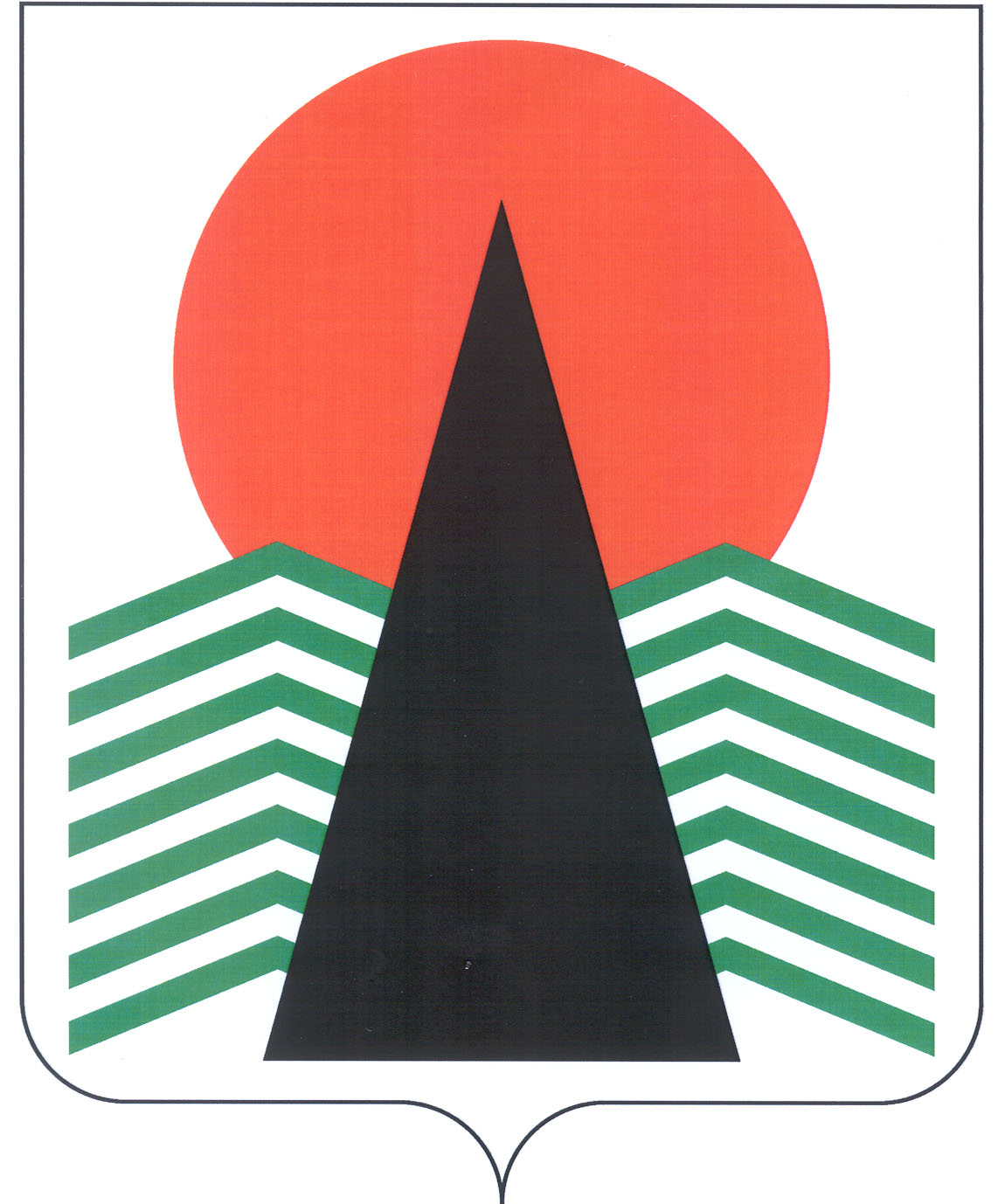 АДМИНИСТРАЦИЯ  НЕФТЕЮГАНСКОГО  РАЙОНАРАСПОРЯЖЕНИЕг.НефтеюганскО признании утратившими силу отдельных распоряжений администрации Нефтеюганского района 	В соответствии с частью 1 статьи 48 Федерального закона от 06.10.2003 
№ 131-ФЗ «Об общих принципах организации местного самоуправления 
в Российской Федерации», пунктом 7 статьи 42 Устава муниципального образования Нефтеюганский район, в целях приведения правового акта в соответствие 
с подпунктом 1 пункта 6 статьи 160.2-1 Бюджетного кодекса Российской Федерации:Признать утратившими силу отдельных распоряжений администрации Нефтеюганского района:от 13.12.2017 № 643-ра «Об утверждении порядка проведения и оценки результатов мониторинга качества финансового менеджмента, осуществляемого главными распорядителями бюджетных средств бюджета Нефтеюганского района, главными администраторами доходов бюджета Нефтеюганского района»;от 26.12.2018 № 698-ра «О внесении изменений в распоряжение администрации Нефтеюганского района от 13.12.2017 № 643-ра «Об утверждении порядка проведения и оценки результатов мониторинга качества финансового менеджмента, осуществляемого главными распорядителями бюджетных средств бюджета Нефтеюганского района, главными администраторами доходов бюджета Нефтеюганского района».Настоящее распоряжение подлежит размещению на официальном сайте органов местного самоуправления Нефтеюганского района.Контроль за выполнением распоряжения возложить на директора департамента финансов – заместителя главы Нефтеюганского района Бузунову М.Ф.Глава района							Г.В.Лапковская27.11.2019№ 694-ра№ 694-ра